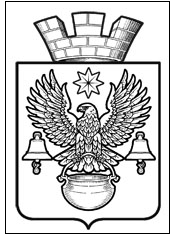 ПОСТАНОВЛЕНИЕАДМИНИСТРАЦИИ КОТЕЛЬНИКОВСКОГО ГОРОДСКОГО ПОСЕЛЕНИЯКОТЕЛЬНИКОВСКОГО МУНИЦИПАЛЬНОГО РАЙОНАВОЛГОГРАДСКОЙ ОБЛАСТИ04.09.2018 г.					№701О внесении изменения в постановление Главы Котельниковского городского поселения «О комиссии администрацииКотельниковского городского поселенияпо противодействию коррупции» от 11.05.2011 г. №234	В соответствии с Федеральным законом N 273-ФЗ от 25.12.2008 "О противодействии коррупции", в целях создания механизма взаимодействия администрации Котельниковского городского поселения Котельниковского муниципального района Волгоградской области с населением, а также повышения эффективности противодействия коррупции, администрация Котельниковского городского поселения, руководствуясь Федеральным законом от 06.10.2003 г. №131-ФЗ «Об общих принципах организации местного самоуправления в Российской Федерации», Уставом Котельниковского городского поселения,  администрация Котельниковского городского поселения ПОСТАНОВЛЯЕТ:1. Внести в постановление  Главы Котельниковского городского поселения «О комиссии администрации Котельниковского городского поселения по противодействию коррупции» от 11.05.2011 г. №234 следующие изменения:1.1.Утвердить состав комиссии администрации Котельниковского городского поселения Котельниковского муниципального района Волгоградской области по противодействию коррупции в следующей редакции (Приложению №1)2. Настоящее постановление вступает в силу с момента подписания и подлежит обнародованию на официальном сайте администрации Котельниковского городского поселения.3. Контроль за исполнением данного постановления оставляю за собой.Глава Котельниковскогогородского поселения							А.Л.ФедоровПриложение №1Утверждено Постановлением администрации Котельниковского городского поселения от 04.09.2018 г. №701СОСТАВ КОМИССИИ АДМИНИСТРАЦИИ КОТЕЛЬНИКОВСКОГО ГОРОДСКОГО ПОСЕЛЕНИЯ КОТЕЛЬНИКОВСКОГО МУНИЦИПАЛЬНОГО РАЙОНА ВОЛГОГРАДСКОЙ ОБЛАСТИ ПО ПРОТИВОДЕЙСТВИЮ КОРРУПЦИИФедоров А.Л. - Глава Котельниковского городского поселения Котельниковского муниципального района Волгоградской области - председатель комиссииСтрахов А.Б  – заместитель главы Котельниковского городского поселения Котельниковского муниципального района Волгоградской области - заместитель председателя комиссииЧубарова Я.А. – начальник отдела  правового  обеспечения администрации Котельниковского городского поселения Котельниковского муниципального района Волгоградской области - секретарь комиссии ЧЛЕНЫ КОМИССИИ: Шишков П.Н.  – заместитель главы Котельниковского городского поселения Котельниковского муниципального района Волгоградской области-Кононова Н.Ф. - начальник отдела архитектуры и землеустройства администрации Котельниковского городского поселения Котельниковского муниципального района Волгоградской области  Чимпоеш Н.А. - начальник отдела финансов, бухгалтерского учета и экономики администрации Котельниковского городского поселения Котельниковского муниципального района Волгоградской области Ермолаева С.В. – начальник  общего отдела администрации Котельниковского городского поселения Котельниковского муниципального района Волгоградской области Начальник общего отдела                                                        С.В. Ермолаева